L’énigme du jour :Ayant décidé d'effectuer un tour du monde, un cycliste constate qu'il a déjà parcouru 15 951 kilomètres depuis le début de son périple, et que ce nombre est un palindrome (c'est-à-dire qu'il se lit de la même façon dans les deux sens). Il repart aussitôt et quatre heures plus tard, son nombre total de kilomètres parcouru est le palindrome suivant (indice : Dans ce nombre, le chiffre des unités de mille est 6 ; le chiffre des unités est 1). A quelle vitesse roule-t-il ?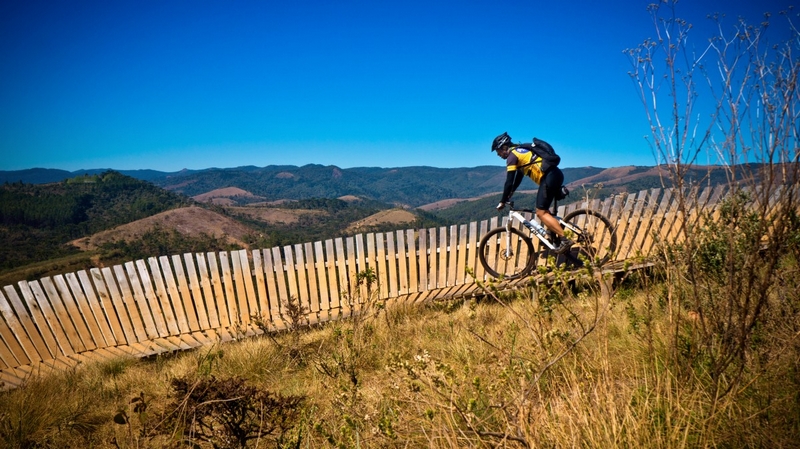 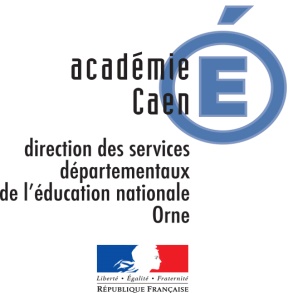 L’aventurier du guidonCycle 3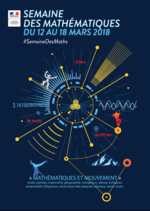 